GuamGuamGuamGuamDecember 2028December 2028December 2028December 2028MondayTuesdayWednesdayThursdayFridaySaturdaySunday12345678910Our Lady of Camarin Day1112131415161718192021222324Christmas Eve25262728293031Christmas DayNew Year’s EveNOTES: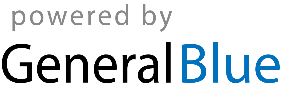 